Hot Readers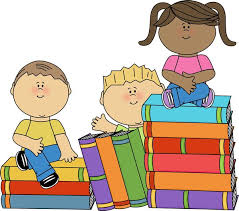 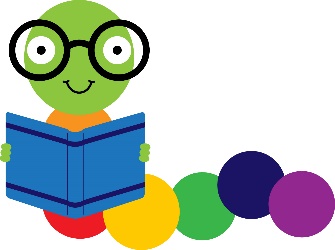 Second Grade Book Report 2016-2017Student:  __________________________________   Teacher:  ___________________________Title of Book: ___________________________________________________________________Author: ________________________________________________________________________Illustrator: _____________________________________________________________________Date Read: ____________________________ Parent Signature: ___________________________Was this book fiction or nonfiction?  How do you know?__________________________________________________________________________________________________________________________________________________________________________________________________________________________________________Describe your favorite part of the book.________________________________________________________________________________________________________________________________________________________________________________________________________________________________________________________________________________________________________________________Would you suggest this book to your friends?  Why or Why not?________________________________________________________________________________________________________________________________________________________________________________________________________________________________________________________________________________________________________________________